ZÁKLADNÍ ŠKOLA A MATEŘSKÁ ŠKOLA DALOVICE, okres Karlovy VaryŠkolní vzdělávací programpro předškolní vzdělávání na období 2023-2026Zpracován podle RVPPV Název projektu: „Cestičky za poznáním“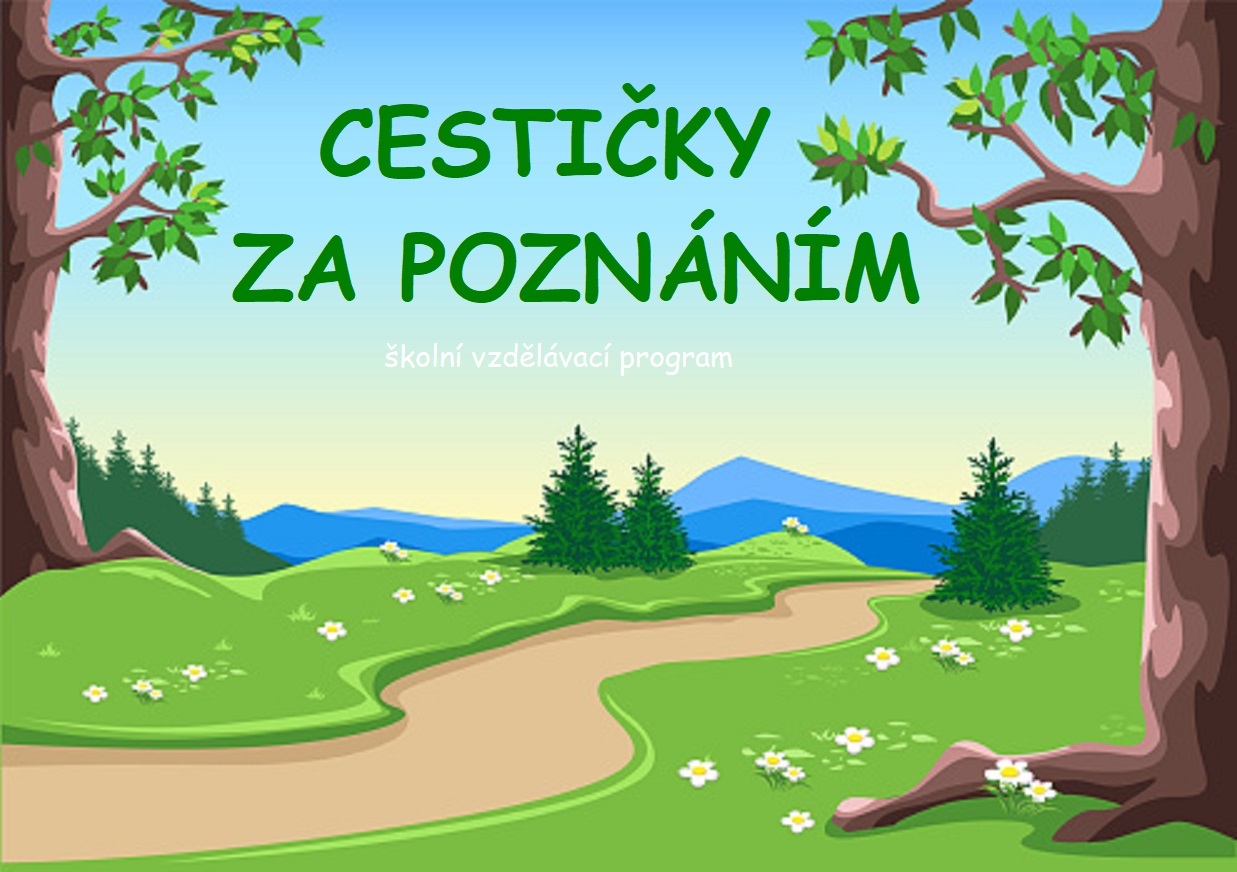 Mateřská škola Dalovice, U Potoka 120, DaloviceVydal ředitel ZŠ a MŠ Dalovice: Mgr. Jan MaturaZpracovala: Jana TicháProjednán na pedagogické poradě dne 31.8.2023Obsah:1. Identifikační údaje	42. Charakteristika školy	52.1 Hlavní budova – U Potoka č. 140	52.2 Odloučené pracoviště – U Potoka 120 - třída pro nejstarší děti:	63. Podmínky vzdělávání	73.1 Věcné podmínky	73.2 Životospráva	93.3 Psychosociální podmínky	103.4 Organizace chodu	11    3.5 Podmínky vzdělávání dětí nadaných a dětí mladších tří let……………………………123.6 Řízení mateřské školy	123.7 Personální zajištění	133.8Spoluúčast rodičů	133.9 Spolupráce s ostatními organizacemi	144. Organizace vzdělávání	154.1 Charakteristika jednotlivých tříd	155. Charakteristika vzdělávacího programu	166. Vzdělávací obsah ŠVP	186.1 IB „Cestička babím létem“	186.2 IB „“Cestička barevným podzimem“	196.3 IB „Cestička sněhovou peřinkou“	216.4 IB „Cestička jarní přírodou“	236.5 IB „Cestička pod letním sluníčkem“	256.6 Akce školy	277. Další navazující výchovně vzdělávací a speciální péče	297.1 Integrace	297.2 Odpolední odpočinek a jeho alternativy	298. Evaluace a autoevaluace	308.1 Plán evaluace:	308.2 Hospitační činnost zástupkyně ředitele školy	328.3 Individuální hodnocení dětí	338.4 Hodnocení zástupkyní ředitele školy	331. Identifikační údajeNázev: 		Základní škola a mateřská škola Dalovice, okr. K. VaryPrávní forma:	příspěvková organizace                                  		IČ:			709 89 290Adresa:		Obec:		Dalovice			Ulice:		U Potoka 120			PSČ:		362 63			Kraj:		Karlovarský			Telefon:	353 264 578			e-mail:		schooldal@volny.czMateřská škola:Adresa:		Obec:		DaloviceUlice:		U Potoka 140PSČ:		362 63Telefon:	353 226 316e-mail:		msdalovice@email.czwww:		zsmsdalovice.czKapacita MŠ:	75 dětíZřizovatel:  		Obec Dalovice  Ředitel školy: 				Jméno:		Mgr. Jan MaturaZástupce ředitele pro ZŠ:Jméno:		Mgr. Tomáš ŠpalekZástupce ředitele pro MŠ:Jméno:		Jana TicháKontakt:		telefon:	773 435 483e-mail:		msdalovice@email.cz	Zpracovatel: 		Jana Tichá		 Projednáno na pedagogické poradě dne 2. Charakteristika školyMateřská škola je součástí právního subjektu Základní škola a mateřská škola Dalovice od 1. 7. 2010, kdy došlo ke sloučení obou zmíněných subjektů. Od začátku provozu nového komplexu jsou zpracovávány dva školní vzdělávací programy. Jeden pro základní školu a jeden pro mateřskou školu.Mateřská škola byla v Dalovicích založena v roce 1945. Od 1. 1. 2003 je příspěvkovou organizací zřizovanou Obcí Dalovice.Je umístěna v nově postavené přízemní budově v areálu ZŠ, napojena na budovu 2. stupně ZŠ. Provoz v této nové MŠ byl zahájen v září 2013. V této budově jsou dvě třídy s kapacitou 55 dětí. Třetí třída je umístěna v budově 1. stupně ZŠ s maximální kapacitou 20 dětí. Školka je rodinného typu a má tři třídy. Stanovená (navýšená - maximální) kapacita školky (všech tří tříd) je 75 dětí.2.1 Hlavní budova – U Potoka č. 140Pro děti od 2,5 do 6 let jsou dvě třídy v samostatné budově U Potoka č. 140. Budova školky je přízemní (bezbariérový přístup) a je umístěna ve velmi klidné části obce. Do školy se vchází po zámkové dlažbě mezi budovami 1. a 2. stupně ZŠ. U hlavních dveří jsou umístěny zvonky do tříd a do kanceláře. Naproti vchodu z hlavních dveří je možno vejít do dvou šaten tříd, po pravé straně je kancelář vedení školy, po levé straně je šatna personálu a úklidová místnost. Z obou propojených šaten je možno na konci šaten vejít do umýváren školy a po levé a pravé straně do heren školy.Po pravé straně je třída Ježečků – starší děti 4-6 leté, po levé straně je třída Myšek – nejmladší děti 2,5-4 leté.Prostor heren je vzdušný, prosvětlený řadou oken a dvoukřídlými dveřmi na terasu školy vedoucí na zahradu (nouzový východ). Nábytek je pěkný, nízké skříňky jsou vesměs vybaveny plastovými kontejnery na stavebnice, hry a pomůcky pro výuku. Ve výklencích jsou umístěny police a skříňky na matrace a lůžkoviny, vše oddělené pro každé dítě vyhovující hygienickým předpisům.Po celý den je ve třídách k dispozici pitný režim. K pitnému režimu děti využívají plastové kelímky, které jsou pravidelně myty.Ve třídě je prostor herny rozdělen na samostatné koutky.Ve třídách jsou umístěna piana.V hernách je na podlaze linoleum, doplněné kusovými koberci. Prostory jsou vytápěny podlahovým topením.Podlahy jsou denně stírány, hrací koberce vysávány, botníky vymetány a vytírány. Pomůcky a hračky jsou omývány, dezinfikovány, rozbité vyřazovány.Jedenkrát týdně dochází k výměně ručníků, pyžam, v třítýdenních intervalech nebo dlepotřeby je povlékáno ložní prádlo. Praní prádla zajišťuje externí dodavatel.Mateřská škola má velkou oplocenou školní zahradu, která je vybavena dvěma krytými pískovišti, dřevěnou sestavou se skluzavkou, šesti houpadly, konstrukcí na dvě závěsné houpačky, pavoučí sítí – lanovými prvky, altánem s tabulemi na venkovní výuku, lavičkami, stolečky, tabulí na kreslení.Pískoviště je opatřeno krycími sítěmi, jedno má výsuvné zastínění. Písek je v letních měsících kropen, hrabán a propařován. Zařízení zahrady podléhá pravidelné roční revizi bezpečnosti a je v souladu s danými normami.Celá zahrada je v mírném svahu, zatravněná a osázená keři a stromy. Přímo ze zahrady je vstup na dětské WC, které je v zadní části budovy školy.Úklid zahrady zabezpečuje uklízečka a zřizovatel.Lokalita umožňuje vycházky do přírody.2.2 Třída pro nejstarší děti:Jedna třída je pro nejstarší děti – Zajíčky, je umístěna v budově 1. stupně základní školy.  Vzdálenost obou budov je přibližně 10m. Provoz je celodenní od 7:00 do 15:30. děti, které přicházejí a odcházejí dříve, se scházejí ve třídách hlavní budovy MŠ. Třída pro předškoláky je umístěna v přízemí budovy ZŠ. Budova, kde je třída umístěna, byla také opravena a zateplena. Třída je světlá a má plastová okna. Pod okny jsou umístěna topná tělesa s dřevěnými kryty.Stravování dětí z předškolní třídy: dopolední a odpolední svačinky děti dostávají přímo ve třídě. Na oběd děti docházejí do školní restaurace – provozovatel firma Primirest, která je ve vedlejší budově 2. stupně ZŠ. Zde mají děti k dispozici vlastní koutek s  nábytkem odpovídajícím věku dětí. Děti jsou zde vedeny k samostatnosti při sebeobsluze při stravování.Pro děti je k dispozici školní tělocvična, školní zahrada MŠ a hřiště ZŠ.3. Podmínky vzdělávání3.1 Věcné podmínkyPočet dětí ve třídách je přizpůsoben hygienickým normám, prostorové uspořádání ve třídách bere ohled na potřeby dětí.Podmínky pro integraci:vhodné a možné ve 3. třídě díky nižší kapacitě – max. 20 dětímožnost zařazení do kolektivu dítě vyžadující zvláštní péči – integracek dětem se speciálními vzdělávacími potřebami jsou přiděleny asistentky pedagoga Hračky jsou uloženy v policích a jsou dětem volně přístupné, materiál pro tvořivou práci mohou děti také využít kdykoli pro své potřeby.Ve třídách jsou vytvořeny herní a pracovní koutky, které je možno obměňovat díky variabilitě nábytku (některé jsou na kolečkách) a díky paravánům. Třída předškoláků je klasická, obdélníkového tvaru a vybavená nábytkem a hračkami, vše pro děti volně přístupné. Nábytek je starší, v kombinaci barvy s přírodním dřevem.Materiální vybavení všech tříd je na dobré úrovni s řadou hraček, didaktických a učebních pomůcek, sportovních potřeb. Odpovídají věku dětí a jejich zájmům. Vybavení je průběžně obměňováno a doplňováno. Třída motýlků je vybavena interaktivní tabulí.Prostředí nové školy je velmi příjemné a vzdušné.Nábytek je kombinací světlého dřeva a žluto-zelené barvy. Podlaha je v přírodních  tónech. Veškerý nábytek, nářadí a vybavení, také hygienická zařízení odpovídají počtu dětí, všem normám, jsou bezpečné a estetické.  Nábytek je průběžně kontrolován a případné nedostatky ihned odstraněny. Jsou dodržovány veškeré hygienické a bezpečnostní normy ve třídách (dostatečné osvětlení, pravidelné větrání, stálá teplota a nepřetápění tříd, pravidelný úklid a dezinfekce apod.). K odpočinku slouží molitanové matrace uložené ve zvláštní odvětrávané skříňce, které se ve třídě vždy rozkládají a po spaní skládají.Děti se podílejí na výzdobě svých tříd a školy, jejich práce jsou vystavovány a volně přístupné rodičům a ostatním návštěvníkům školy.Bezprostředně vedle mateřské školy je školní zahrada, vybavená pro různé pohybové a herní aktivity dětí. Veškeré vybavení je bezpečné a pravidelně jsou prováděny revize a údržba.1. třída „Myšky“ pro děti od 2,5 do 4 letTřída je vybavena hračkami a hracími koutky, pianem, úložným prostorem pro lůžkoviny a pracovní materiál, pracovními stolky se židličkami, které vyhovují skupinovým i individuálním činnostem. Ve třídě jsou židle a stolky (barevně odlišené) dvou velikostí, aby odpovídaly věku dětí. Nábytek ve třídách a v hernách je přizpůsoben potřebám dětí, hračky a pomůcky jsou umístěny tak, aby byly dětem dobře přístupné. Třída má vlastní sociální zařízení, vchod je bezprostředně ze třídy a druhý je přímo ze šatny dětí.Ze třídy je možno vejít do šatny personálu, který také slouží k uložení společných didaktických pomůcek, výtvarného materiálu, sportovních potřeb a výukového materiálu, včetně knih. Také je zde toaleta pro personál (učitelky).Šatny (pro obě třídy)Šatny jsou menší, ale každé dítě má svůj úložný prostor na obuv, přezůvky a oblečení se skříňkou označený svou značkou. Šatny jsou prostorově odděleny, ale tvoří jeden prostor.Prostor u hlavního vchodu a v šatnách:V prostoru u vchodu do školky a v šatně jsou nástěnky, které slouží k předávání informací rodičům a návštěvníkům školky a zároveň jsou zde i nástěnky s pracemi dětí.2. třída „Ježečci“ pro děti od 4 do 6 letTřída je vybavena hračkami, hracími koutky, úložným prostorem pro lůžkoviny a pracovní materiál, pracovními stolky se židličkami (barevně odlišené), které vyhovují skupinovým i individuálním činnostem. Třída má vlastní sociální zařízení, vchod je bezprostředně ze třídy a druhý je přímo ze šatny dětí.V rohu třídy je vstup do kuchyňky-přípravny, která je moderně vybavena kuchyňskou linkou, myčkou, mikrovlnou troubou, varnou konvicí, dvojdřezem a velkou chladničkou.Vedle kuchyňky je vstup do spojovací chodby s 2. stupněm ZŠ a zároveň je zde toaleta pro personál. Ve spojovací chodbě je několik schodů, pod schodištěm jsou umístěny tělocvičné pomůcky,  skříň na čisté prádlo a lůžkoviny. Na konci chodby jsou částečně prosklené dveře, které se zamykají. Vnitřní prostory MŠ splňují bezpečnostní normy dle platných předpisů. 3. třída „Zajíčci“ pro děti od 5 do 7 letTřída v budově 1. st. ZŠ se nachází v přízemí vlevo, třída a šatna je od vestibulu oddělena příčkou s uzamykatelnými dveřmi. Třída je vybavena hračkami, didaktickými pomůckami a pracovními materiály, hracími koutky, pracovními stolky se židličkami, které vyhovují skupinovým i individuálním činnostem. Třída má vlastní sociální zařízení, umývárnu a toalety. Šatna je umístěna před třídou, má samostatný vchod. Šatna je prostorná, každé dítě má své místo na oblečení. V šatně jsou sítě a nástěnky na umístění prací dětí a pro informace určené rodičům. Je zde také regál a skříně s didaktickými pomůckami a osobními věcmi učitelek.Děti zde v rámci odpoledního odpočinku jen relaxují na molitanových podložkách, nemají matrace ani lůžkoviny. Děti jsou každodenně a dostatečně dlouho venku, program činností je přizpůsobován aktuálnímu počasí a kvalitě ovzduší. Mají dostatek volného pohybu s možností využití vhodných pomůcek k pohybovým aktivitám.Je respektována individuální potřeba spánku (především u předškolních dětí) a odpočinku jednotlivých dětí. Dětem předškolním a s nižší potřebou spánku nabízíme klidný a relaxační program tak, aby nerušily spící kamarády.Denní řád v mateřské škole má rámcová pravidla – pevnou provozní dobu, čas jídla a pobytu venku, čas odpočinku, ale ostatní činnosti se přizpůsobují potřebám a aktuálním situacím.Rodiče mohou děti například po dohodě s personálem přivést později, kdykoli si je vyzvednout, pobýt v MŠ i mimo obvyklý čas, pokud se koná nějaká akce apod.Děti denně pobývají venku, délka pobytu je přizpůsobena aktuálnímu počasí a kvalitě ovzduší. V pěkných jarních a letních dnech se i hlavní činnosti přesunují ven.Děti navštěvují zahradu MŠ, blízký park nebo sportovní hřiště v obci. Předškoláci také využívají prostory v okolí ZŠ. Také personál školy se snaží zachovávat zdravý životní styl a je vzorem dětem.V celém areálu školy je přísný zákaz kouření.Vybavení pomůckami, hračkami, materiálem a doplňky odpovídá počtu dětí a jejich věku, a podle možností je obměňováno a doplňováno.Podstatná část hraček je umístěna tak, aby je děti mohly samostatně využívat, ale i ukládat. Jsou dobře viditelné. Vždy jsou předem stanovena pravidla pro využívání hraček dětmi.Hygienická zařízení, vybavení pro odpočinek i dětský nábytek odpovídají počtu dětí a jsou zdravotně nezávadné, bezpečné a estetického vzhledu.Děti se samy podílejí na úpravě a výzdobě prostředí, které je upraveno tak, aby dětské práce byly přístupné a aby je mohli shlédnout i rodiče.3.2 Životospráva Naše zařízení zajišťuje dětem pitný režim a stravování formou dopolední svačiny, oběda a odpolední svačiny.Jídlo je donášeno ze školní restaurace – firma Primirest, provoz je v budově základní školy. Na jeho vhodnost a pestrost dbají vedoucí a kuchařky provozovatele školního stravování. Ve třídách je po celý den dětem přístupný nápoj k dodržování pitného režimu (voda, ovocné čaje, přírodní šťávy apod.). Děti se samy kdykoliv obsluhují.Mezi jídly je dodržován časový odstup 3 hodiny, pokud není změna v organizaci dne (jako např. divadlo, výlet). Děti se pokud možno obsluhují samy, berou si příbory, nosí si pití i jídlo.Použité nádobí si po sobě uklízejí. Děti nejsou do jídla nuceny, ale jsou vhodně motivovány k tomu, aby jedly nebo alespoň ochutnaly každé jídlo a naučily se tak zdravému stravování.Dětem je poskytována plnohodnotná a vyvážená strava dle příslušných předpisů a je zachována vhodná skladba jídelníčku pro děti předškolního věku s dodržováním technologie přípravy a výdeje pokrmů a nápojů.  Děti jsou každodenně a dostatečně dlouho venku, program činností je přizpůsobován aktuálnímu počasí a kvalitě ovzduší. Mají dostatek volného pohybu s možností využití vhodných pomůcek k pohybovým aktivitám.Respektujeme individuální potřebu spánku a odpočinku jednotlivých dětí. Dětem předškolním a s nižší potřebou spánku nabízíme klidný a relaxační program.Denní řád v mateřské škole má rámcová pravidla – pevnou provozní dobu, čas jídla a pobytu venku, čas odpočinku, ale ostatní činnosti se přizpůsobují potřebám a aktuálním situacím.Rodiče mohou děti například po dohodě s personálem přivést později, kdykoli si je vyzvednout, nechat je i v MŠ mimo obvyklý čas, pokud se koná nějaká akce apod.Děti, které nespí (hlavně předškoláci) si po krátkém oddechu mohou vybrat klidovou aktivitu u stolečků tak, aby nerušily spící kamarády, jsou jim nabízeny aktivity jako např. logopedické chvilky a příprava na školu zábavnou formou.Děti denně pobývají venku, délka pobytu je přizpůsobena aktuálnímu počasí a kvalitě ovzduší. V pěkných jarních a letních dnech se i hlavní činnosti přesunují ven.Děti navštěvují zahradu MŠ, blízký park nebo sportovní hřiště v obci.  Také personál školy se snaží zachovávat zdravý životní styl a je vzorem dětem.V celém areálu školy je přísný zákaz kouření.Denní režim MŠ6:30 – 8:15	soustředění dětí do MŠ, ranní hry dle volby a přání dětí, diskusní komunikativní kroužky.8:15 – 9:00	ranní cvičení, pohybové a hudební hry, logopedické hry, hygiena, svačina9:00 – 9:30	výchovně vzdělávací aktivity dle vytvořených TVP.9:30 – 11:30	pobyt venku dle počasí, logopedická péče, pohybové aktivity.11:30 – 12:15	hygiena, příprava na oběd, oběd.12:15 – 12:40	příprava na spánek a relaxační činnosti dle individuálních požadavků dětí.12:40 – 14:15	relaxace, spánek, oblékání, hygiena.14:15 – 16:00	odpolední svačinka, hry a činnosti dětí dle jejich přání, pohádky, příběhy, kroužky, dramatické činnosti, odchody dětí z MŠDenní řád je pružný a umožňuje reagovat na individuální potřeby dětí.3.3 Psychosociální podmínkyDěti jsou přijímány podle kritérií stanovených ředitelem školy.Všichni zaměstnanci se usilují o to, aby se děti i dospělí cítili v prostředí MŠ dobře, spokojeně a bezpečně.Nově příchozí děti mají možnost postupné adaptace na nové prostředí, režim a nové situace. Nikdo není zvýhodňován ani znevýhodňován, všichni mají stejná práva, ale i povinnosti. V dětech se snažíme rozvíjet citlivost pro vzájemnou toleranci, ohleduplnost, zdvořilost, pomoc a podporu.Respektujeme individuální potřeby dětí a pomáháme jim je uspokojovat. Na nejmenší možnou míru se vyhýbáme stresu a spěchu.Záměrem je podporující a sympatizující způsob pedagogického vedení, který počítá s aktivní spoluúčastí a samostatným rozhodováním dítěte. Nechceme s dětmi manipulovat a organizování dítěte omezujeme na nezbytně nutné činnosti.Snažíme se, aby se dětem dostávalo jasných a srozumitelných pokynů.V třídních kolektivech usilujeme o přátelskou a klidnou atmosféru.3.4 Organizace choduJsou jasně vymezeny povinnosti, úkoly a pravomoci všech pracovníků.Snahou je vytvářet důvěrné a tolerantní prostředí, kde je všem zaměstnancům ponechá dostatek pravomoci a kde je respektován jejich názor.MŠ spolupracuje se zřizovatelem, ŠR, ZŠ, dětskými lékaři, příslušnými odborníky (PPP, SPC,…). Provoz tříd:třída	6,30 (7,30) – 15,30 (16,00) dle rozpisu služeb učitelektřída	6,30 (7,30) -  15,30 (16,00) dle rozpisu služeb učitelektřída	7,00 –15,30 (okrajové časy zajišťuje 1. nebo 2. třída dle rozpisu služeb)Bezpečnostní opatření při práci s dětmi v MŠŘeditel školy je povinen zabezpečit prostřednictvím pedagogů školy dohled nad dětmi, a to při školní i mimoškolní výchově a vzdělávání, tzn. při všech aktivitách organizovaných mateřskou školou.Opatření v průběhu vzdělávacích činností:Každá učitelka je osobně zodpovědná za bezpečnost svěřených dětí do doby jejich předání rodičům (pověřené osobě) nebo jinému pedagogovi školy.Budova MŠ je z důvodu zajištění bezpečnosti zamykána, ke komunikaci s příchozími slouží zvonek s tablem (domácí telefon).Při hře dětí ve třídách dbá učitelka na to, aby si děti hrály klidně, sleduje jejich hru, předchází konfliktům. Nedovoluje dětem nosit do MŠ nebezpečné předměty nebo hračky. Za věci, které si děti nosí z domova, zodpovídají rodiče.Učitelka nesmí odejít od dětí. Při závažných důvodech si zajistí dohled jiné pracovnice MŠ. Nesmí dát dětem, bez náležitého dohledu nůžky, štětce, tužky či jiné ostré a špičaté pomůcky, dále drobné korálky a stavebnicové tvary, které by si děti mohly strčit do nosu či ucha.Při chůzi po schodech dbá, aby se děti nestrkaly, chodily klidně a držely se zábradlí. Při pohybových aktivitách dbá zvýšené pozornosti o bezpečnost dětí. Upozorňuje na případné nebezpečí, zajišťuje soustavnou pomoc při cvičení. Před zahájením cvičení musí vždy zkontrolovat, zda je nářadí v pořádku. Při převlékání dětí v šatnách vykonává učitelka stálý dohled.Dítě je předáváno rodičům či pověřené osobě, ale to pouze na základě písemného pověření zástupcem dítěte (může být stálé, na určité časové období).Opatření při pobytu venku:Při pobytu dětí venku odpovídá jeden nebo dva pedagogičtí pracovníci za jednu třídu MŠ. Při pobytu dětí na hřišti nedovolí učitelky dětem samostatné vzdálení od prostor hřiště, kam sama nevidí.Při vycházkách učí děti chodit ve dvojicích a v zástupu tak, aby zajistila jejich bezpečnou chůzi, chodí po chodníku, maximálně se vyhýbají frekventovaným ulicím. Učitelky dbají na bezpečné přecházení vozovky, k čemuž používají terčík. Průběžně seznamují děti s pravidly bezpečného chování na ulici (přechody pro chodce apod.).Opatření při sportovních akcích, výletech, exkurzích, apod.:Ředitel školy rozhoduje na základě náročnosti akce o určení další způsobilé osoby k zajištění bezpečnosti dětí v závislosti na počtu dětí.Opatření při úrazu:Všichni zaměstnanci školy jsou povinni okamžitě poskytnout první pomoc při jakémkoliv úrazu, v případě potřeby zavolají lékařskou pomoc, v nezbytně nutném případě zajistí převoz zraněného do zdravotnického zařízení. Zároveň jsou povinni bezodkladně informovat vedení školy a zákonného zástupce.Opatření při obědě:3. třída dochází do školní restaurace v budově 2. stupně ZŠ. Děti se v šatně u ŠR přezují a svléknou svršky (bundy apod.), umyjí si ruce a přemístí se na svá místa ve ŠR. Polévku nalévá vždy dospělá osoba – nejčastěji učitelka, pro druhé jídlo si děti chodí k okénku k paní kuchařce. Špinavé nádobí si odnáší děti. Ve druhém pololetí si děti již samy berou tácy, příbory a polévku u okénka a odnášejí si je ke stolku.1. a 2. třída obědvá ve svých třídách. Do 2. třídy do výdejny (kuchyňky) přináší paní kuchařka jídlo ve varných nádobách a rozděluje jídlo na jednotlivé porce. Polévku nalévá učitelka. Pro druhé jídlo si chodí děti z 2. třídy samy k pultu výdejny, dětem z 1. třídy je ze servírovacího vozíku vydává personál MŠ nebo kuchařka. U oběda jsou zpravidla dvě dospělé osoby na třídě či jídelně.3.5 Podmínky vzdělávání dětí nadaných a dětí mladších tří let     Vzdělávání dětí nadaných probíhá takovým způsobem, aby byl stimulován rozvoj jejich potenciálu včetně různých druhů nadání a aby ta se mohla ve škole projevit a pokud možno uplatnit a nadále rozvíjet. Mateřská škola zajišťuje realizaci všech stanovených podpůrných opatření pro podporu nadání podle individuálních vzdělávacích potřeb dětí v rozsahu daném doporučením SPC.     Pro děti mladší tří let jsou vytvářeny podmínky vzdělávání, které reagují na vývojová specifika, individuální potřeby, zájmy a možnosti dětí. Je zajištěn stálý denní režim, přiměřeně podnětné prostředí a činnosti, více individuální péče a dostatek emoční podpory     (ve spolupráci se školní asistentkou), srozumitelná pravidla pro děti, děti mají zajištěný pocit bezpečí. Pedagogické činnosti se citlivě střídají s volnou hrou a pohybovými aktivitami, které převažují v režimu dne nad řízenými činnostmi, trénují se návyky a praktické dovednosti. Vzdělávací činnosti jsou realizovány v menších skupinách či individuálně, podle potřeb a volby dětí. Učitelky uplatňují laskavě důsledný přístup, děti přijímají pozitivně. Mateřská škola je vybavena dostatečným množstvím podnětných a bezpečných hraček a pomůcek vhodných pro mladší děti. Prostředí je upraveno tak, aby poskytovalo dostatečný prostor pro volný pohyb a hru dětí, umožňovalo variabilitu uspořádání prostoru a zabezpečovalo možnost naplnění potřeby průběžného odpočinku. Ve třídě jsou pro zajištění bezpečnosti znepřístupněny bezpečnost ohrožující předměty, jsou stanovena dětem srozumitelná pravidla pro používání a ukládání hraček a pomůcek.Šatna je vybavena dostatečným prostorem na náhradní oblečení. Je zajištěn vyhovující režim dne, který respektuje potřeby dětí, zejména pravidelnost, dostatek času na realizaci činností apod.V mateřské škole jsou aktivně podněcovány pozitivní vztahy, které vedou k oboustranné důvěře a spolupráci s rodinou.3.6 Řízení mateřské školyMateřskou školu řídí ředitel ZŠ a MŠ a jeho přímou podřízenou, která má na starosti chod MŠ je jeho zástupkyně pro MŠ. Všechna rozhodnutí a opatření určuje ředitel ZŠ a MŠ a o chodu je vždy informován na poradě, která se koná nejméně 1x týdně, v naléhavých případech ihned osobně nebo telefonicky. Zástupkyně ředitele pro MŠ vyhodnocuje práci všech zaměstnanců MŠ, kontroluje plnění pracovních povinností zaměstnanců, pozitivně je motivuje, podporuje jejich vzájemnou spolupráci. Při vedení zaměstnanců vytváří ovzduší vzájemné důvěry a tolerance, zapojuje spolupracovníky do řízení školy. Rozděluje pravomoci, respektuje názor zaměstnanců. Ve spolupráci s ředitelem školy plánuje efektivní čerpání finančních prostředků. Podporuje všechny zaměstnance v profesním růstu, umožňuje jim navštěvovat vzdělávací kurzy. Vytváří provozní řád MŠ. Prezentuje školu na veřejnosti, vytváří vizi rozvoje školy a její profilaci.Společně s učitelkami plánují pedagogickou práci, provádí evaluační činnosti, zvou ke spolupráci rodiče, pracují na kladné prezentaci školy, spolupracují i s jinými organizacemi.Povinnosti, pravomoci a úkoly provozních zaměstnanců jsou jasně vymezeny v pracovních náplních.Jsou stanoveny termíny provozních a pedagogických porad – 3x ročně. 2 x ročně se konají třídní schůzky.Dále probíhají informační porady jako např. porady k zajištění akcí pro děti nebo při nenadálých událostech (nízký počet dětí, pracovní neschopnost, studijní povinnosti apod.)Informační systém uvnitř MŠ je zajištěn na nástěnkách u vchodu a v šatnách a to i u odloučeného pracoviště – 3. třída a na webových stránkách mateřské školy.Rodiče mají možnost domluvit si konzultaci s p. učitelkou či zástupkyní ředitele pro MŠ dle dohody, aktuální záležitosti je možno řešit telefonicky popř. e-mailem.3.7 Personální zajištěníVšechny učitelky a asistentky pedagoga, které pracují v MŠ, mají předepsanou odbornou a pedagogickou kvalifikaci. Pedagogové se dále sebevzdělávají. Ke svému dalšímu vzdělávání přistupují aktivně a využívají nabídky vzdělávacích agentur Karlovy Vary (semináře, odborné a speciální kurzy apod.Vedení školy podporuje profesionalizaci pracovního týmu, vytváří podmínky pro jejich další systematické vzdělávání (v rozsahu možností přidělených finančních prostředků).Specializované služby pro děti se specifickými a speciálními potřebami jsou zajišťovány vlastním pedagogem a v úzké spolupráci s příslušnými odborníky (SPC a PPP).	Provoz zajišťuje šest učitelek a dvě asistentky pedagoga a jedna školní asistentka, které se střídají dle schváleného rozpisu, dvě uklízečky a jeden školník.Dvě učitelky, jedna uklízečka a školník mají zkrácený úvazek. Asistentky pedagoga mají délku úvazku stanovenou doporučením SPC.Děti docházející do předškolní třídy se ráno (od 6:30 do 7:00) scházejí buď v hlavní budově MŠ, odkud je v 7:00 hod. převádí učitelka nebo asistentka do předškolní třídy, nebo rovnou přicházejí do ZŠ s rodiči do 3. třídy.3.8 Spoluúčast rodičůSpolupráce s rodiči funguje na základě partnerství. Usilujeme o vzájemnou důvěru, vstřícnost, pochopení, respekt a ochotu spolupracovat. Snažíme se podporovat rodinnou výchovu a pomáhat rodičům v péči o dítě prostřednictvím poradenství.Chráníme soukromí rodiny a zachováváme mlčenlivost.Při každém kontaktu informujeme rodiče o problémech, ale hlavně o úspěších dítěte, pokud mají rodiče zájem, domlouváme se na společném postupu při výchově a vzdělávání dětí.Rodiče mají možnost se podílet na dění v MŠ, účastnit se různých programů, podle svého zájmu vstupovat do her svých dětí – včetně doby adaptačního procesu.Projeví-li rodiče zájem, mají možnost spolupracovat při vytváření plánů a programu MŠ, případně mohou kdykoli navštívit školku a zapojit se do her svých dětí. Organizujeme společné schůzky, setkání a akce s rodiči.Usilujeme o spolupráci rodičů při vzdělávací práci, snažíme se různými způsoby zapojovat rodiče do společných činností s dětmi.Prohlubujeme spolupráci s rodiči předškolních dětí při přípravě na vstup do 1. třídy ZŠ. Využíváme profesí rodičů a jiných možností pro obohacení programu v MŠ.Využíváme nabídek rodičů k výpomoci a opravám školního vybavení a úpravy školní zahrady.Společné akce pro rodiče s dětmi např.Sportovní aktivityTvořivé  dílničky s rodiči.Adventní vystoupeníVánoce ve školce – vánoční a mikulášská besídka.Karneval.Čarodějnice – soutěže pro děti a rodičeDen matek – zpívánky pro maminky + Vítání občánkůDen dětíPasování předškoláků a rozloučení se školním rokemSpolupráce s rodiči před nástupem do MŠdny otevřených dveřístanovení individuálního adaptačního systému3.9 Spolupráce s ostatními organizacemi- se ZŠInformace školy pro rodiče předškolních dětí o akcích pořádaných školou.Pozvánky na kulturní a společenské akce.Účast u zápisu do školy učitelkou ze 3. třídy.- se zřizovatelemJe na dobré úrovni, zřizovatel poskytuje drobné dárky dětem, veškeré požadavky jsou projednávány obecním zastupitelstvem a společně řešeny. Děti vystupují se svým programem na různých akcích pořádaných zřizovatelem – např. vítání občánků, rozsvěcování vánočního stromu apod.4. Organizace vzděláváníMŠ je legislativně zakotvena v rámci vzdělávací soustavy jako druh školy. V procesu vzdělávání se organizuje pro děti ve věku zpravidla od 3 do 6 let. Přednostně jsou přijímány děti v posledním povinném roce před zahájením školní docházky. Poskytování předškolního vzdělávání je podle školského zákona veřejnou službou.Do MŠ jsou přijímány děti na základě zápisu, který je organizován každý školní rok v první polovině května.  Maximální (navýšená) kapacita školky je 75 dětí a do jednotlivých tříd jsou děti přijímány do maximálního počtu 28 dětí, 3. třída max. 20 dětí.Děti jsou rozděleny do 3 tříd dle věku, tzn. homogenní třídy.4.1 Charakteristika jednotlivých tříd1. třída Do této třídy jsou přednostně přijímány děti ve věku 3 – 4 roky, výjimečně mladší tj. od 2 let.Nosnou výchovnou metodou je hra, jejímž prostřednictvím se děti učí přemýšlet, řešit situace, začlenění integrovaných dětí, komunikovat s ostatními dětmi i dospělými, výtvarně, hudebně a pohybově se vyjadřovat. Vzájemně se prolínají aktivity spontánní a řízené. Velký důraz je kladen na smyslové a prožitkové vnímání s prvky experimentování. V této třídě se vzhledem k věkovému složení dětí snažíme podporovat vzájemné mezilidské vztahy a posilovat empatii.2. třídaDěti ve věku   4-6 letPrioritou u mladších dětí je především rozvoj základních společenských návyků, soužití v kolektivu, integrace postižených dětí, rozvoj psychické a fyzické zdatnosti a odolnosti, upevňování sebeobslužných dovedností.V této třídě se vzhledem k věkovému složení dětí snažíme podporovat vzájemné mezilidské vztahy a posilovat empatii.Velký důraz je kladen na smyslové a prožitkové vnímání s prvky experimentování.Děti již plní náročnější úkoly odpovídající věku, zvládají sebeobsluhu, řízená činnost je časově náročnější.3. třídaDěti předškolního věku 5-6 let popř. 7 let.Velký důraz je kladen  na rozvoj grafomotorických činností a návyků, logopedickou prevenci a na nácvik samostatnosti dětí. Všechny tyto činnosti jsou vedeny zkušeným pedagogem.V této třídě se vzhledem k věkovému složení dětí snažíme podporovat vzájemné mezilidské vztahy a posilovat empatii.Děti již plní náročnější úkoly odpovídající věku, zvládají sebeobsluhu, řízená činnost je časově náročnější.V rámci pohybové výchovy děti dochází do tělocvičny ZŠ – vedlejší budova ZŠ.V rámci přípravy na školu se děti seznamují s písmeny a číslicemi, pracují s pracovními listy, které si ukládají do desek.Dětí se učí sebepoznání, sebehodnocení, hodnocení druhých a vzájemné spolupráce a solidarity.5. Charakteristika vzdělávacího programuZáměrem výchovného působení a filosofií naší školky je vytvořit MŠ rodinného typu s úzkými vazbami na rodiče. Chceme umožnit dětem prožívat aktivní a šťastné dětství tím, že jim vytvoříme pohodové a klidné prostředí bez zbytečného spěchu, kde se budou cítit dobře, kde bude přátelská atmosféra, porozumění a bezpečí.Usilujeme o rozvoj samostatných, tvořivých a zdravě sebevědomých dětí s pozitivním působením na své okolí a společnost, s odpovědností za své chování a jednání, cestou přirozené výchovy dle individuálních možností, zájmů a potřeb.Zvýšenou pozornost věnujeme integrovaným dětem a dětem s odloženou školní docházkou, kde se zaměřujeme na specifické důvody odložení školní docházky a celkový rozvoj osobnosti, abychom tak mohli snižovat případné výukové a jiné obtíže v ZŠ.Nosnou výchovnou metodou je hra, jejímž prostřednictvím se děti učí přemýšlet, řešit různé situace, komunikovat s ostatními dětmi i dospělými, výtvarně, hudebně a pohybově se vyjadřovat. Vzájemně se zde prolínají aktivity spontánní a řízené.Rámcové cíle předškolního vzdělávání všeobecné:Rozvoj dítěte a jeho schopnost učení.Osvojení si základů hodnot, na nichž je založena naše společnost.Získání samostatnosti a schopnosti projevovat se jako samostatná osobnost působící na své okolí.Ve vzdělání dětí upřednostňujeme:Aktivitu a tvořivost dětí nad řídící činností pedagoga.Prožitkové vnímání a poznávání souvislostí.Cestu k samostatnosti, k sebedůvěře, vedení dětí ke spolurozhodování a k sounáležitosti s celým kolektivem.Tematické motivační plánování s reakcí na zájmy, potřeby, dovednosti a vědomosti dětí.Využívání námětů ročních období a českých tradic v průběhu celého roku.Vytváření různorodých hracích koutků dle prostorových možností a tím umožnění dětem výběru činností podle zájmu a potřeb dětí ve skupinách, individuálně i v kolektivu.Formy vzdělávání:Vzdělávání se uskutečňuje po celý den pobytu dětí v MŠ – tj. při všech činnostech. Dopolední činnosti probíhají formou plánovaných tematických celků, které na sebe úzce navazují. Usilujeme o to, aby byly děti vzdělávány neformálně, hravými činnostmi, prožitkovým učením, ve kterém se prolínají všechny vzdělávací okruhy. Preferujeme metody a formy respektující specifika předškolního vzdělávání. Součástí vzdělávání jsou akce školní i mimoškolní, které cíleně doplňují, obohacují a zpestřují vzdělávací proces. Vzdělávání v MŠ realizujeme prostřednictvím třídních plánů, které jsou zpracovány v návaznosti na ŠVP. Každá třída si zpracovává svůj TVP, kde jsou respektována specifika věkově rozdílných skupin dětí.6. Vzdělávací obsah ŠVPVzdělávací obsah je členěn na integrované bloky (IB), jejichž trvání je přibližně 6 – 8 týdnů. Zde jsou stanoveny „Dílčí vzdělávací cíle“, „Vzdělávací nabídka“ a „Očekávané výstupy“.6.1 IB „Cestička babím létem“Vítáme děti po prázdninách. Nově nastupující děti se seznamují s prostředím. Přiměřeným a přitažlivým způsobem vytvoříme společná pravidla vzájemných vztahů, chování a komunikace, kterými se budeme řídit v každodenním vzájemném styku ve školce i v rodině. Seznámíme se s pravidly bezpečného chování při společných vycházkách. Budeme pozorovat dění ve městě, poznávat bydliště kamarádů, sledovat změny v přírodě v období babího léta, povíme si, co jsme dělali o prázdninách.Dílčí vzdělávací cíleZískat jistotu v kolektivu třídy, důvěřovat učitelkám, navazovat kamarádské vztahy.Adaptovat se v prostředí MŠ.Rozlišovat, co je dobré a co je špatné pro mě i pro ostatní.Učit se vzájemně domluvit a řešit spory.Dodržovat dohodnutá pravidla a řídit se jimi.Uvědomovat si, že každý má v životě své místo (v rodině, ve školce, mezi dětmi).Svoje prožitky a pocity slovně, výtvarně, pohybově a dramaticky ztvárnit a vyjádřit. Umět se orientovat v prostorách MŠ, učit se samostatnosti v sebeobsluze.Vzdělávací nabídka  Praktické seznámení s prostředím školy.Vycházky, pozorování, poznávání nejbližšího okolí školky a bydliště.Lokomoční pohybové činnosti (chůze, běh, skoky, poskoky, lezení)Smyslové hry. Výtvarné a dramatické ztvárnění prožitků dětí.Zdravotní, relaxační a dechová cvičení, pohybové hry.Rozvoj řečového projevu dětí – vyprávění, hodnocení, popis, četba podle obrázků, říkadla a básně k tématu.Grafomotorické cviky. Zpěv písní, rytmické hry.Hry zaměřené na posilování kamarádských vztahů a vzájemnou toleranci.Protože máme velice blízko k přírodě, nabízí se nám možnost přímého pozorování změn, které přináší podzim. Zkusit vnímat podzim jako část roku, jeho barvy a proměny, charakteristické znaky. Zapojit se do ekologické výchovy – ochrany živé i neživé přírody.Zaměříme se i na význam zeleniny a ovoce jako zdroj zdraví, vitality a zdravého životního stylu.Očekávané výstupyZachovávat správné držení tělaSprávně vyslovovat, ovládat dech, tempo a intonaci řečiOdloučit se na určitou dobu od rodičůUvědomovat si svou samostatnost, zaujímat vlastní názory a postoje a vyjadřovat jeNavazovat kontakt s dospělým, kterému je dítě svěřeno do péče v MŠ6.2 IB „Cestička barevným podzimem“Cílem bloku je vytvořit u dětí otevřený a odpovědný postoj k životnímu prostředí. Učit je vnímat přírodu, která je obklopuje, rozvíjet v nich pocit sounáležitosti s ní a naučit se ji chránit. Seznámíme děti blíže s lesem, stromy, lesními plody, probouzíme vztah k ekologii - čistota ovzduší, les jako zdroj kyslíku. Naučit se správnému chování v lese a v přírodě vůbec. Pomoc zvířatům – krmelec, krmítka. Vydáme se na výlet do podzimní přírody.Dílčí vzdělávací cíleNaučit se zpaměti krátké texty básní a písní s podzimní tématikou.Reprodukovat pohádku a zvládnout jednoduchou dramatickou úlohu. Chápat prostorové pojmy, zvládat číselnou řadu do 5 (starší děti podle svých schopností i více), prostorová orientaceZvládat běžné způsoby pohybu v různém prostředí (překonávat různé překážky, pohybovat se ve dvojicích, ve vázané řadě, ve skupině dětí, pohybovat se dle pokynů),Vědomě napodobit pohyb.Zvládat jemnou motoriku – správně zacházet s výtvarným materiálem a pomůckami a s jednoduchými hudebními nástroji.Poznat některé stromy a rostliny v lese, jejich plody a jejich využití.Chovat se správně v lese, chápat význam lesa pro člověka. Pracovat ve skupině – umět se vzájemně domluvit a tolerovat se, ovládat se.Prakticky využívat základní číselné a matematické pojmy (porovnávat, třídit, počítat do 5, poznat více, méně, stejně).Chápat prostorové pojmy – vlevo, vpravo, před, za, pod apod.Řešit problémy a úkoly – překážkové dráhy, pracovní listy.Zachytit a vyjádřit své prožitky výtvarně, hudebně pohybovou improvizací, dramatizací.Sladit pohyb s rytmem a hudbou.Poznat zeleninu, ovoce podle vzhledu, chuti, vůně, podle hmatu, chápat význam pro zdraví člověka.Při rozhovorech a diskuzích počkat, až druhý domluví, učit se toleranci. Pozorování stromů listnatých a jehličnatých – hledání a vnímání rozdílů.Prohlížení knih a encyklopedií, vyprávění nad obrázky.Skupinové práce – malba, otisky, stříhání, lepení, modelování.Třídění, porovnávání, poznávání, počítání přírodnin rostoucích v lese.Skládání obrázků z geometrických tvarů – poznávání základních tvarů.Námětové hry.Zdolávání překážek v terénu i ve třídě.Vyprávění, rozhovory, diskuze k tématu.Nácvik básní a písní k tématu. Pohybové a hudební hry.Vycházky zaměřené na správnou chůzi ve  - pojmy vlevo, vpravo.Grafomotorická cvičení.Zdravotní, dechová a relaxační cvičeníSmyslové a pohybové hry.Zavírání lesa – den v přírodě.Vzdělávací nabídkaHudební a hudebně pohybové hry.Pozorování a poznávání všemi smysly podzimních plodů, ovoce, zeleniny, zemědělských plodin – rozlišovat barvy, umět popsat vlastnosti, určit počet.Prohlížení knih k tématu a umět obrázky popsat.Rozvoj řečového projevu – rozhovory, diskuze, vyprávění zážitků a příběhů.Zpěv, recitace, dramatizace.Sběr přírodnin a hry s přírodninami.Výtvarné vyjádření prožitků – malba, kresba, modelování.Smyslové hry.Konstruktivní, námětové a společenské hry.Grafomotorická cvičení.Zdravotní, relaxační a dechová cvičení.Ekohry.Soutěž dětí s rodiči – dýňová světýlka, podzimní dekorace, společné setkání a vyhlášení soutěže.Očekávané výstupyZvládat běžné způsoby pohybu v různém prostředí (překonávat různé překážky, pohybovat se ve dvojicích, ve vázané řadě, ve skupině dětí, pohybovat se dle pokynů),Vědomě napodobit pohyb.Zvládat jemnou motoriku – správně zacházet s výtvarným materiálem a pomůckami a s jednoduchými hudebními nástroji.Poznat některé stromy a rostliny v lese, jejich plody a jejich využití.Chovat se správně v lese, chápat význam lesa pro člověka.Pracovat ve skupině – umět se vzájemně domluvit a tolerovat se, ovládat se.Prakticky využívat základní číselné a matematické pojmy (porovnávat, třídit, počítat do 5, poznat více, méně, stejně).Chápat prostorové pojmy – vlevo, vpravo, před, za, pod apod.Řešit problémy a úkoly – překážkové dráhy, pracovní listy.6.3 IB „Cestička sněhovou peřinkou“	V tomto bloku se zaměříme na historii Vánoc, na vánoční tradice a zvyky, na přípravu oslavy vánoc v MŠ. Společně s dětmi a jejich rodiči prožijeme adventní čas naplno, v klidu, v pohodě, bez spěchu a stresu.Přiblížíme dětem charakteristické znaky zimy, vlastnosti sněhu a ledu, změny v počasí. Prostřednictvím zimních sportů povedeme děti k poznání, že pohyb je důležitý pro naše zdraví, ale že je nutné zároveň dbát na bezpečnost svou i druhých. V souvislosti s tím budeme poznávat i lidské tělo.  Také v tomto bloku přiblížíme tradiční masopustní maškarní rej. Prostřednictvím karnevalu dětem přiblížíme lidové tradice. Povedeme děti k poznání, že pohyb je důležitý pro naše zdraví, ale že je nutné zároveň dbát na bezpečnost svou i druhých. V souvislosti s tím budeme poznávat i lidské tělo. Dílčí vzdělávací cíleOsvojit si základní poznatky o českých vánočních tradicích, ale i o zvycích v jiných rodinách, ale i v jiných zemích.Zacházet bezpečně s různými pracovními nástroji (nůžky, lepidlo, formičky,…) pociťovat radost ze své práce a z vlastní tvůrčí činnosti.Vnímat všemi smysly – rozlišovat vůně, chutě, tóny, zvuky apod.Pojmenovat části těla, znát jejich funkce.Ujasnění si pojmu koloběh, střídání čtyř ročních dob.Učit se nová slova a aktivně je používat (např. ve vztahu k počasí, koloběh vody, lidské tělo).Soustředit se na určitou činnost, udržet pozornost, dokončit práci.Pohybovat se na sněhu a ledu a dodržovat pravidla bezpečného chování při zimních sportech.Rozlišovat, co prospívá a co škodí zdraví.Chápat, že každý má v určité skupině svou roli, podle které je třeba se chovat (škola, sportovní skupina, herní skupina apod.)Být jistější ve slovním a hudebním projevu.Ovládat koordinaci ruky a oka, zvládat jemnou motorikuRozvíjet jazykové schopnosti – výslovnost, homonyma, synonyma, první a poslední, opozita, hlásky a slabiky – rytmizace.Rozvoj a kultivace estetického vnímání, tzn. získávání různých estetických informací.Formování estetického citu, vkusu i schopností, které napomáhají objevovat krásu.Vzdělávací nabídkaSkupinová práce – výroba vánočních ozdob, zdobení stromečku.Povídání si nad adventním věncem (symbol adventu) – vysvětlení pojmu advent, délka, svátek Mikuláše v adventním čase.Pečení perníčků a společné zdobení s rodiči.Návštěva Mikuláše a čerta v MŠ – básně, písně , pohyb.hry.Malování, modelování, kresba tuší nebo uhlem. Práce s časopisy – podlepení, rozstřihání na části a následné skládání obrázků do celku.Vystřihování z papíru. Práce s tiskátky, střihání, lepení – výroba přáníček.Vánoční úklid třídy a hraček.Výroba svíček z včelího vosku nebo ruční výroba mýdel.Cvičení dle hudby – protahovací a relaxační cvičení. Říkadla a písně s vánoční tematikou – příprava vystoupení pro rodiče a sponzory. Pohybové vyjádření písní. Zpívání a poslech koled.Poslech příběhů s vánoční tematikou a jejich dramatizace.Grafomotorická cvičení.Mikulášská besídka – básničky, písničky, pohyb, hry….Vánoční nadílka.Jízda na lopatách, klouzání, hry na sněhu a se sněhem.Pokusy se sněhem. Smyslové vnímání.Pozorování vloček lupou – výtvarně vločku zachytit – výzdoba tříd a školky výtvory dětí.Poslech a dramatizace příběhů se zimní tematikou.Zpěv a poslech písní se zimní tematikou. Hudební hrátky – hudebně a pohybově vyjádřit rozmary zimního počasí (např. zvonivý zvuk rampouchu, vánici apod.).Krmení zvířat na podzim nasbíranými plody, výroba krmítek pro ptáčky.Rytmus střídání podle vzoru – střídání ročních období, změny počasí.Obkreslování rukou, nohou i celé postavy. Oblékáme se – hry.Hry s tělem a pohybem.Námětové hry: škola, sportování, oblékání, u lékaře….Hádanky a sportovní hříčky.Grafomotorická cvičení.Zdravotní, dechová a relaxační cvičení.Říkanky a písničky s karnevalovou tématikou.Očekávané výstupyUmět napodobit pohyb podle vzoru a sladit ho s hudbou.Umět napodobit taneční krok, sladit pohyb s hudbou.Radostně a za účasti rodičů připravit a prožít „Pohádkový karneval“Rozvoj rytmických činností.Vytvoření vlastní karnevalové masky z papíru.Nácvik vystoupení na karneval.Vyjadřovat svou představivost a fantazii i v tvořivých činnostechUvědomovat si příjemné citové prožitky – lásku, soucítění, radostRozlišovat, co prospívá zdraví a co mu škodíProjevovat zájem o knihy, sledovat poslech pohádky6.4 IB „Cestička jarní přírodou“V tomto bloku seznámíme děti s velikonočními oslavami, tradicemi i s historií zdobení kraslic. Mnoho dětí chodí s řehtačkami, hodovat, společně si o těchto zážitcích budeme povídat. V tomto bloku si uvědomíme změny v přírodě spojené s příchodem jara i to, že lidská nedbalost narušuje přirozenou a pro lidi potřebnou krásu a čistotu životního prostředí.Budeme usilovat o vytvoření prostředí veselého, čistého a barevného – v barevném týdnu se o to pokusíme. Zaměříme se na barevnou symboliku sběrných odpadních nádob, budeme diskutovat o nutnosti třídění odpadu, prakticky budeme odpad třídit. Zorganizujeme sběr starého papíru. Uklidíme okolí školky. Povedeme děti k pochopení toho, že člověk může přírodě pomáhat, ale i škodit a uvědomíme si, jak je důležité pečovat o své okolí a prostředí, v němž žijeme.Dílčí vzdělávací cílePředávání a pokračování v tradicíchRozvoj jemné a hrubé motorikyRozvíjet samostatné rozhodování, umět si vybrat z nabízených možností, umět se rozhodnoutRozvíjet jazykové schopnosti – výslovnost, homonyma, synonyma, první a poslední, opozita, hlásky a slabiky – rytmizaceVítání nového života – příchod mláďat (umět pojmenovat, popsat, rozlišovat podle zvuků, užitečnost…)Pohybové hry, básničky a písničky k tématuUmět reagovat na otázky. Jasně formulovat myšlenky. Vyjadřovat se ve větáchProcvičení matematických představ – počty, pořadíUmět spolupracovat a tolerovat jeden druhéhoZískat poznatky o různých materiálech (papír, plast, sklo, železo)Umět pojmenovat hlavní znaky jarního období a změny v příroděVypěstovat pocit sounáležitosti se světem, s lidmi, se společnostíRozvoj tvořivého myšlení a tvořivého sebevyjádřeníVzdělávací nabídkaVelikonoční výzdoba tříd a školkyBarvení a zdobení kraslicVýpravy za mláďatyNácvik říkanek, písniček s velikonoční tematikouPohybové hry, tanečkyPráce s obrázkovými knihami – popis, vyprávění - dějová posloupnost,…Společenské hry s pravidly – umět je dodržovat, unést prohruMalování, kreslení, skládání papíru, kolážeVýroba velikonočních přáníčekNácvik písní se zvířecí tematikou (Když jsem já sloužil) - posloupnost děje, procvičení paměti, pojmenování mláďat…)Grafomotorická cvičeníZdravotní, dechová a relaxační cvičeníVycházky do lesa – otevření lesa – pozorování nového jarního probouzeníSoutěž „Záchrana stromů“ – sběr starého papíru – pomoc rodičůPísně, básně, tanečky a pohybové hry motivované jaremVítáme jaro kytičkou – výtvarné zpracování různými technikamiProhlížení knih, encyklopedií, obrázkůSpolečenské hry, puzzleVycházky – hledáme barevné kontejnery, pozorujeme okolí, všímáme si čistoty ve městěVýroba barevných kontejnerů ve školce – třídíme odpadŘízené rozhovory a diskuse o recyklaci odpadů, otázky hygieny, vlastnosti a druhy materiálů a jejich zpětné použití, využití k dalším účelůmPracujeme s papírem – různé činnosti – mačkání, trhání, lepení, střihání…Výroba ručního papíru – recyklaceMalování na sklo – výzdoba okenKonstruktivní činnost – využití PET-lahvíSmyslové hryNávštěva sběrny s kovovým odpademÚklid okolí školy a školní zahradyVýtvarné vyjádření prožitkůEkohryGrafomotorická cvičeníZdravotní, dechová a relaxační cvičeníOčekávané výstupyVědomě napodobit jednoduchý pohyb podle vzoru a přizpůsobit jej podle pokynuVnímat, že je zajímavé dozvídat se nové věci, využívat zkušeností k učeníChápat prostorové vnímání – vpravo, vlevo, před, za, vedle, nahořePřijímat ocenění i svůj případný neúspěch, vyrovnat se s nímVnímat, co si druhý přeje či potřebuje, vycházet mu vstřícPojmenovat části těla, osvojit si péči o tělo a zdravíChápat elementární časové pojmy – teď, dnes, včera, zítra, ráno, večer apod.Bránit se projevům násilí jiného dítěte, ubližování, ponižování apod.Mít povědomí o významu životního prostředí pro člověkaVytvořit si kladný vztah k přírodě a zvířatům6.5 IB „Cestička pod letním sluníčkem“S využitím svátku maminek budeme nadále prohlubovat citové vztahy ke členům rodiny, k sobě navzájem, ale i k živé a neživé přírodě. Všimneme si kvetoucí přírody, budeme si všímat krásy probouzené přírody, pokud to bude možné, přeneseme činnosti do přírody. Povedeme děti k umění vystoupit na veřejnosti a neostýchat se. Osvojíme si poznatky důležité pro podporu bezpečí, význam domova a seznámíme se s prací některých dospělých. Budeme více zajímat o hmyzí a zvířecí říši. Budeme v dětech pěstovat vřelý vztah k živým bytostem, přirozenou formou se budeme snažit prohlubovat poznatky o světě a životě – přírodní prostředí, ochrana, koloběh života. Budeme pozorovacími metodami rozšiřovat pojmy o vývojových stadiích a druzích hmyzu. Seznámíme se s životem v různých zemích, jejich obyvateli a zajímavostmi.Dílčí vzdělávací cíleChovat se citlivě a ohleduplně ke slabším, mladším a handicapovaným dětem, soucítit s nimi, umět nabídnout pomoc.Dělit se o hračky, pomůcky, sladkosti, ale i úkoly a povinnosti. Navazovat kontakty s dospělými, překonat stud, komunikovat s nimi, respektovat je. Sladit pohyb se zpěvem, vědomě napodobit pohyb podle vzoru, přizpůsobit se pokynu. Umět udělat někomu radost a překvapit ho – projevy náklonnosti a lásky.Uvědomění si své identity, význam svého domova a orientovat se v rodinných vztazích.Zazpívat písně, rozlišovat rytmus. Výtvarně zpracovat prožitky.Být aktivní, ptát se a dozvídat se nové informace.Samostatně formulovat myšlenky, nápady, pocity.Rozvoj a užívání všech smyslů.Rozvoj řečových schopností.Rozvoj vyjadřování pocitů, dojmů a prožitků.Rozvoj mravního a estetického vnímání.Učit se nést zodpovědnost za své jednání a chování.Rozvoj pohybových schopností a fyzické odolnosti.Výtvarné zpracování prožitků.Vytvoření vztahu k živým bytostem a rostlinám.Uvědomit si nutnost péče o rostliny a domácí zvířata. Vytvářet povědomí o existenci ostatních kultur a národnostíVytváření povědomí o vlastní sounáležitosti se světem, přírodou, lidmi, společností, planetou Zemí a vesmíremVzdělávací nabídkaPříprava vystoupení pro rodiče (svátek maminek).Výroba dárků a přání pro maminky a babičky.Říkanky, básně, písničky k tématu. Nácvik tanečků maminkám. Cviky motivované činností maminky, životem hmyzu. Poslech, vyprávění a dramatizace příběhů. Rozhovory a diskuse nad obrazovým materiálem a knihami. Námětové hry – rodina, činnost maminky, staráme se o miminko, apod.Vycházky a pozorování v přírodě – co se děje v trávě, na louce, počasí, růst trávy, vůně květin, jak se vyvíjí motýl…Výtvarné zachycení prožitků - modelování , střihání, malba, kresba…Hry v písku.Péče o květiny – kytička pro maminku.Pohybové hry, smyslové činnosti.Grafomotorická cvičení.Ekohry.Zdravotní, dechová a relaxační cvičeníPráce s vývojovými dřevěnými skládačkami.Pozorování práce hmyzu.Vyprávění o včele, výtvarné ztvárnění hmyzu.Slunéčko sedmitečné – význam v přírodě.Význam hmyzu v přírodě.Cizopasníci – upozornění na nebezpečí přenášená hmyzem.Ochrana před nežádoucím hmyzem.Osvojení si dovedností důležitých k podpoře zdraví a bezpečí (zacházení se zvířaty, přístup k nim).Seznamovat se s různými druhy zvířat, jejich zvyky, prostředím kde žijíOčekávané výstupySeznamování se se světem lidí, kulturyBýt aktivní, ptát se a dozvídat se nové informace.Samostatně formulovat myšlenky, nápady, pocity.Na základě prožitků rozvineme jazykové a řečové schopnosti dětí, estetické a mravní cítění a dětskou tvořivost a nápady. Mít povědomí o některých způsobech ochrany osobního zdraví, bezpečí a o tom, kde v případě potřeby hledat pomocBýt citlivé ve vztahu k živým bytostem, k přírodě, věcemPři stále častějším pobytu v přírodě budeme rozvíjet pohybové schopnosti a fyzickou zdatnost dětí.Chovat se kultivovaně v dopravních prostředcíchRozloučení se školáky6.6 Akce školyNávštěvy divadelních představení v MŠ i mimo MŠ - průběžně.Návštěva ZŠ, využití tělocvičny  – několikrát ročně.Vystoupení pro rodiče - prosinec, květen nebo červenOdpolední setkání s rodiči a rodinnými příslušníky – výtvarné tvoření, zábavné odpoledne, pohovory o dětech, třídní schůzky.Mikulášská nadílka ve spolupráci se zřizovatelem – prosinec.Vystoupení dětí na akcích OÚ – listopad, květenSáňkování, bobování – zima.Školní výlety - květen, červen.Besedy se zástupci IZS – jarní měsíce.Sbírka pro nadační fond SIDUSPlavání pro předškoláky, golfové tréninkySaunování, návštěvy solné jeskyněRozloučení s předškoláky, pasování na školáky – červen.Logopedická prevence v MŠ – průběžně Výzdoba mateřské školy.Masopustní  karneval.Den Země – péče o zeleň – zahrada MŠ, úklid potoka – sběr odpadu Výukové programy VianaTvořivé workshopy Týden dětské radosti - oslavy MDD – soutěže a hry. Výlety7. Další navazující výchovně vzdělávací a speciální péčeKaždá třída si vybrané integrované bloky rozpracuje ve svých TVP. Přizpůsobí si je podle svých potřeb a možností v závislosti na věkovém složení dětí ve třídě, s ohledem na konkrétní potřeby a individuální možnosti dětí. Týdenní témata si určuje každá třída zvlášť dle možností a věku dětí, vodítkem jsou jednotlivé integrované bloky.7.1 IntegraceOd školního roku 2012/13 je v MŠ Dalovice alespoň jeden žák se speciálními vzdělávacími potřebami, ke kterému je přidělena asistentka pedagoga. U integrovaných dětí jsou rozpracovány individuální vzdělávací plány, sestavené ve spolupráci s odborníky, se kterými úzce spolupracujeme a jsme s nimi v častém kontaktu. Zde je zapotřebí využívat kompenzačních pomůcek a didaktických materiálů.Asistentka pedagoga si plánuje činnosti na každý den a každý den je vyhodnocuje, vede písemný záznam denních činností, spolupracuje a je v kontaktu se zákonným zástupcem dítěte. Spolupráce v rámci integrace:- SPC Sokolov pro děti s poruchou sluchu - SPC K. Vary - SPC K. Vary pro vady řeči - PPP Karlovy Vary Společně s učitelkou (absolventkou vzdělávacího programu speciální pedagogiky) vypracovávají IVP a hodnocení žáka.Při práci s integrovaným žákem využíváme různé kompenzační pomůcky, speciální postupy a metody a didaktické pomůcky. Spolupráce s odborníky z SPC probíhá zejména při společném setkání v MŠ 2 – 4 x za rok, kdy je hodnocena práce s integrovaným dítětem a doporučovány další postupy a metody práce. Rovněž jsou nám zapůjčovány různé kompenzační pomůcky a odborná literatura.Ve 3. třídě bývají i děti s odkladem školní docházky. Pro tyto děti je také vypracováván IVP. Dětem s OŠD je také věnována zvýšená pozornost, pracuje s nimi také školní asistent.7.2 Odpolední odpočinek a jeho alternativyDěti, které po obědě neodcházejí domů, se převlékají do pyžam a ukládají se k odpočinku. Učitelka jim čte pohádku nebo pohádkový příběh. Alternativou je poslech CD – pohádka či relaxační hudba. Některé děti (zejména mladší) usínají. Děti, které neusnou, poslouchají relaxační hudbu, mohou odpočívat s oblíbenou plyšovou hračkou, knížkou nebo polštářkem. Dětem jsou nabízeny i klidové činnosti mimo lůžko. Musí dodržet pravidlo „Neruším své kamarády“. U starších dětí je odpočinek zkrácen – forma relaxace a děti se věnují činnostem související s přípravou do školy. Indiviuálně se učitelka věnuje dětem s vadou výslovnosti – „logopedické chvilky“.8. Evaluace a autoevaluaceAutoevaluace je proces průběžného vyhodnocování vzdělávacích činností, situací, i podmínek vzdělávání, realizovaný uvnitř mateřské školy, který se odehrává v několika na sebe navazujících a neustále se opakujících fázích (sběr informací, analýza informací a plán dalšího postupu). Poznatky získané tímto průběžným vyhodnocováním poskytují pedagogům zpětnou vazbu o kvalitě vlastní práce a pedagogové by jich měli cíleně využívat k optimalizaci a zlepšování vzdělávacího procesu podmínek, za nichž vzdělávání probíhá.Cílem je, aby kritéria hodnocení byla v souladu s cíli ŠVP a s vyhláškou č. 15/2005 Sb. ve znění pozdějších předpisů.Mateřská škola by měla vyhodnocovat svou práci komplexně. V praxi je potřeba zaměřit evaluaci na následné oblasti:naplňování cílů programu,kvalita podmínek vzdělávání,způsob zpracování a realizace obsahu vzdělávání (integrovaných bloků),práce pedagogů (včetně jejich sebereflexe),výsledky vzdělávání, Má-li být evaluace skutečně funkční, je zapotřebí sbírat, zpracovávat a využívat informace pravidelně a systematicky. Hodnocení není cílem, ale prostředkem ke hledání optimálních cest vzdělávání dětí. Na základě výsledků se rozhodneme, co budeme měnit.8.1 Plán evaluace:EVALUACE - HARMONOGRAM Evaluace by měla být:systematická, pravidelná,komplexní,prováděna metodicky správně, prováděna podle předem určených kritérií,smysluplná = užitečná pro další plánování a rozhodování,jednoduchá,průběžná.Úkolem evaluace – autoevaluace je ověřit kvalitu a zlepšit kvalitu. Autoevaluace má škole přinést informace, na jejichž základě lze učinit kroky ke zlepšení.Oblast pedagogickáprogram – soulad ŠVP a RVP,hodnocení podmínek pro výchovu a vzdělávání – materiální, technické,…soulad ŠVP a TVP s jeho realizací (co je napsáno – zda a do jaké míry se děje),způsob zpracování (programy, plány, integrované bloky, projekty,…)průběh vzdělávání, např.:spontánní a řízené činnosti, přínos, rámcové cíle,formy a metody práce, prožitkovost, tvořivost, objevnost,individualizace, nabídka, simulace,reakce dětí, jejich přijímání, rozvoj, posun, učení,pedagog a jeho profesní kompetence (odborně-metodické, psycho-didaktické, komunikativní, organizační, diagnostické a intervenční, poradenské, sebereflexe vlastní činnosti včetně identifikace své potřeby profesního rozvoje,výsledky vzdělávací činnosti – naplňování kompetencí, individuální výsledky dětí,spolupráce s rodiči, komunitou,školní klima – přátelské, vstřícné, bezpečné.Oblast administrativní a provoznířízení lidských zdrojů (rozvoj a vzdělávání, odměňování a motivace,…),hospodaření s prostředky – provoz,hospodaření s majetkem a investičními prostředky,informace, dokumentace,řízení MŠ, efektivita, osobnostní a morální vlastnosti, styl práce a řízení,vztahy s partnery,bezpečnost a pořádek,stravování.Metody, techniky a nástroje hodnocení:analýza dokumentů MŠ, třídy,analýza produktů (co udělaly děti, dětské práce, portfolia),anketa,diskuze,dokumentace o dětech,dokumentace o učitelích,dotazník,hodnocení práce učitelek zástupkyní ŘŠ,hospitace i vzájemné hospitace,informace ze třídy na pedagogických radách,kontrola třídní dokumentace,monitoring,pozorování,práce s rámcovými cíli,rozhovory, diskuse, rozbory,záznamy a zprávy o kontrolách a hodnocení,zpětná vazbakontrola pedagogických a provozních pracovníků,analýza integrovaných bloků.porovnávání výsledků s plánovanými cíli. analýza vlastní pedagogické a řídící práce.8.2 Hospitační činnost zástupkyně ředitele školyZaměření:Organizace dne – pravidelný rytmus a řád, flexibilita, respektování potřeb dětí a aktuální situace.Prostorové uspořádání tříd – vyhovuje různým skupinovým a individuálním činnostem dětí.Poměr spontánních a řízených činností – je v denním programu vyvážený?Pitný režim – je dodržován, mají děti dostatek tekutin v průběhu celého dne?Kontrola dokumentace výchovně vzdělávací práce učitelek (uspořádání obsahu do témat, podtémata, evidenční listy dětí, záznamy o dětech, individuální plán výchovně vzdělávací práce, specifické vzdělávací potřeby).Dostatečné naplňování průběžných a konkrétních vzdělávacích cílů daných ŠVP, TVP.Úroveň vzdělávání dětí s integrací – plnění a kontrola podmínek pro jejich vzdělávání.Respektování potřeb dětí – obecně lidské, vývojové a individuální, jak učitelka na ně reaguje, jak napomáhá v jejich uspokojování, prostředky kterých využívá.Volnost a svoboda dětí – je dobře vyvážená s nezbytnou mírou omezení, vyplývající z nutnosti dodržovat v MŠ potřebný řád.Prostor i čas pro spontánní hru.Pedagogický styl učitelky – je podporující, sympatizující, počítá s aktivní spoluúčastí a samostatným rozhodováním dětí, věnuje se plně učitelka dětem a jejich vzdělávání?Evaluační činnost učitelky – je smysluplná, užitečná, vyvozuje učitelka z jejich výsledků závěry pro svoji další práci?8.3 Individuální hodnocení dětíCíl:  Individuální hodnocení dětíForma:	diagnostické zápisy o dětechevidenční list                	2 x ročně vyhodnocení – závěry                	1 x ročně případné opatření k OŠDMetody:pozorování,rozhovor s dítětem, rodiči, konzultace s odborníky,rozbor herních aktivit, činnosti dítěte,úroveň komunikace,analýza vytvořených výrobků, prací a pracovních listů,rodinná a osobní anamnéza,rozbor sociokulturního chování.8.4 Hodnocení zástupkyní ředitele školyCíl:  Pedagogická práce.        Řídící práce.        Práce provozních zaměstnanců.Forma: záznamy,zápisy o kontrolách,zápisy,vyhodnocení,závěry – opatření – porovnání se závěrem.Prostředky:sledování funkčnosti ŠVP,vyhodnocování zpracování TVP, jejich funkčnost,sledování podmínek materiálních, hygienických, personálních, BOZP,sledování, hodnocení práce pedagogických zaměstnanců – hospitace,sledování, hodnocení práce provozních zaměstnanců,analýzy a hodnocení vlastní vzdělávací práce,kontrola vedení diagnostických záznamů o dětech,závěrečné roční hodnocení vzdělávacího procesu školy,spolupráce s ostatními institucemi,kontrola vedení třídní a jiné dokumentace,kontrola dodržování vnitřních norem školy – pracovního řádu, náplně práce.V Dalovicích dne 									   Jana Tichá							                           zástupkyně ředitele školyZaměření autoevaluacePodmínky k práciSpolupráce s rodičiVýsledkyPráce s dětmiPersonální oblastKlima školkyCíleUdržení stávajících podmínek ke vzdělávání ve školceZvýšení spolupráce s rodiči.Spokojenost rodičů se školkou.Dosažení co nejkvalitnějších výsledků odpovídajících individuálním možnostem dětí.Odborný růst pedagogických pracovníků.Spokojenost dětí ve školce.KriteriaDostatek finančních zdrojů na zabezpečení chodu školky.Naplněnost školky v rámci demografie obce a individuálních možností rodičů.Postupné zlepšování jednotlivých dětí.Vyhledávání, účast a využití DVPP ve výuce.Spokojené dítě.NástrojePozorování.Rozhovor.Rozhovor.Dotazník.Příprava na zápis do 1. ročníku, do PR, do ZŠ speciální apod.Analýza dětských prací.Pozorování.Rozhovor.Pozorování.Dotazník.Rozhovor.Časový harmonogramPrůběžně.Rozhovory v rámci třídních akcí školky, dotazníkyPrůběžně.Průběžně.1x ročně dotazníkPrůběžně pozorování a rozhovor.Odpovědnost pracovníkůŘeditelka a zástupkyně ředitelky školytřídní učitelky, asistentka pedagogaTřídní učitelky a asistentka pedagogaZástupkyně ředitelky školyTřídní učitelky